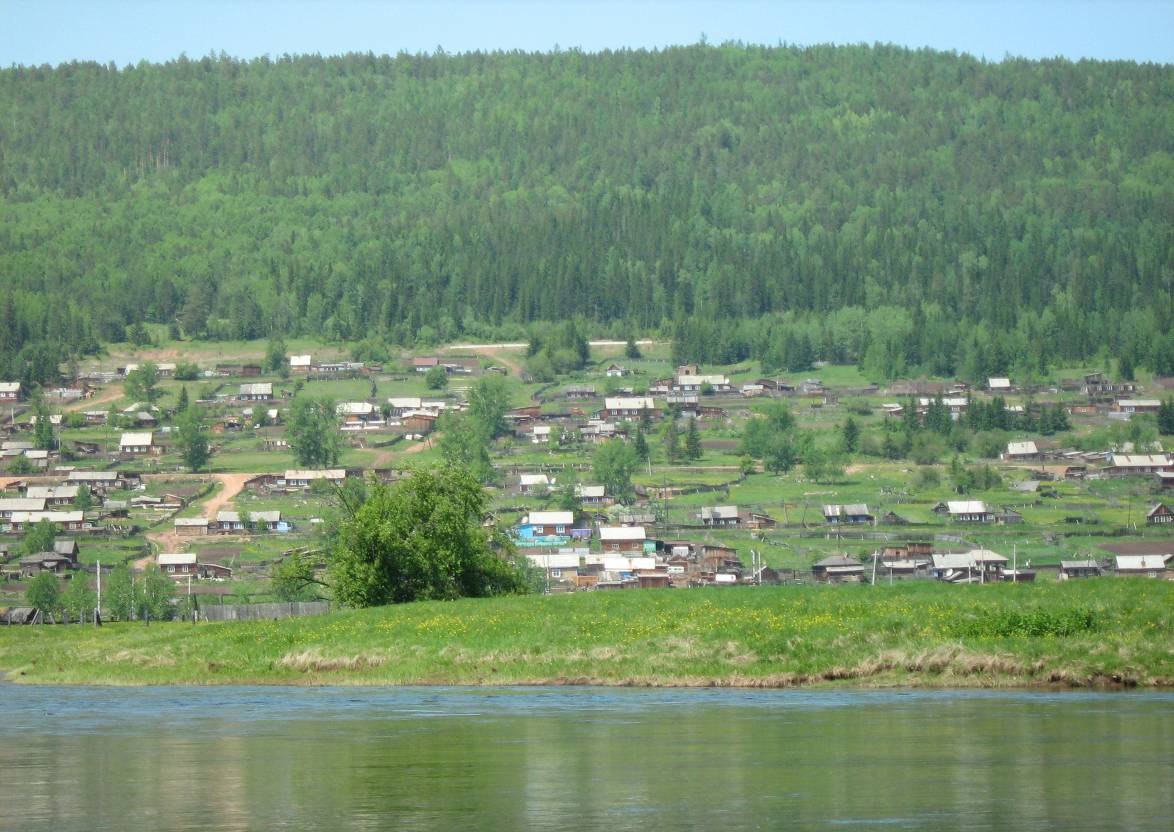                                Семигорского сельского поселения                     № 16   Четверг 22 сентября  2016 год ОГБУСО «Комплексный центр социального обслуживания населения Нижнеилимского района» информирует о наличии путевок для детей, находящихся в трудной жизненной ситуации в Санаторий «Солнечный» г. Братск с 24 октября 2016 года по 10 ноября 2016 года.Возраст детей 10-15 летПутевки и проезд к месту отдыха и обратно предоставляются бесплатно.За дополнительной информацией обращаться: г. Железногорск-Илимский, квартал 8, дом 1А, кабинет 308 или по телефону: 3-39-742                              Вестник                   Четверг   22 сентября                                    № 16                                                                                  УТВЕРЖДЕНАпостановлением администрации Семигорского сельского поселения                            № 115 от 12 сентября 2016г.                                с изменениями от 19мая 2016г №289-ппРЕГИОНАЛЬНОЙ ПРОГРАММЫ  КАПИТАЛЬНОГО РЕМОНТА ОБЩЕГО ИМУЩЕСТВА В МНОГОКВАРТИРНЫХ ДОМАХ НА  ТЕРРИТОРИИ СЕМИГОРСКОГО СЕЛЬСКОГО ПОСЕЛЕНИЯ  НА 2014 – 2043 ГОДЫ.   ПАСПОРТ ПРОГРАММЫРАЗДЕЛ I. ОБЩИЕ ПОЛОЖЕНИЯ       Для обеспечения нормативного срока эксплуатации общего имущества собственников  многоквартирных домов необходимо проведение его регулярного и своевременного капитального ремонта. В отсутствие нормативного регулирования процедуры проведения и финансирования капитального ремонта общего имущества в многоквартирных домах объемы таких работ в течение длительного периода были крайне малы. В результате техническое состояние значительной части многоквартирных домов не соответствует современным требованиям к эксплуатации жилого фонда. Высокая степень износа жилищного фонда не позволяет создать благоприятные и безопасные условия проживания граждан.       Для решения задачи своевременного проведения капитального ремонта общего имущества собственников многоквартирных домов Жилищный кодекс Российской Федерации предусматривает создание эффективной системы планового проведения капитального ремонта.        Полномочия по регулированию отношений в сфере обеспечения проведения капитального ремонта общего имущества собственников в многоквартирных домах на территории Иркутской области возложены на органы государственной власти Иркутской области.       Планирование проведения капитального ремонта общего имущества в многоквартирных домах, расположенных на территории  Семигорского сельского поселения, с учетом фактического технического состояния конструктивных элементов многоквартирных домов, осуществляется посредством разработки и реализации настоящей Программы.       Программный подход представляется единственно возможным, поскольку позволяет провести комплекс организационных, производственных, социально-экономических и других мероприятий для достижения поставленных целей, а также позволяет скоординировать деятельность всех участников процесса.№ 16                             Четверг  22  сентября                 Вестник                                       3  РАЗДЕЛ II. ЦЕЛИ И ЗАДАЧИ ПРОГРАММЫ, ЦЕЛЕВЫЕ ПОКАЗАТЕЛИ ПРОГРАММЫ, СРОКИ РЕАЛИЗАЦИИ       Целями Программы является:       Планирование и организация проведения капитального ремонта общего имущества в многоквартирных домах на территории Семигорского сельского поселения.       Контроль своевременности проведения капитального ремонта общего имущества в многоквартирных домах собственниками помещений в таких домах, региональным оператором.       Для достижения указанных целей планируется выполнение мероприятий, направленных на решение следующих задач:       1.Проведения капитального ремонта общего имущества во всех многоквартирных домах, расположенных на территории Семигорского сельского поселения (в том числе многоквартирных домах, все помещения в которых принадлежат одному собственнику), за исключением многоквартирных домов, признанных в установленном  Правительством Российской Федерации порядке аварийными и подлежащими сносу или реконструкции, многоквартирных домов, в которых имеется менее чем три квартиры, а также многоквартирных домов, в отношении которых на дату утверждения или актуализации программы в порядке установленном Правительством  Иркутской области, приняты решения о сносе или реконструкции.       2. Создание безопасных и комфортных условий проживания граждан  на территории Семигорского сельского поселения.       3. Улучшение эксплуатационных характеристик общего имущества, обеспечение сохранности многоквартирного жилищного фонда в том числе, повышение энергетической эффективности многоквартирных домов на территории  Семигорского СП.       Целевым показателем Программы является:       Доля многоквартирных домов, в которых проведен капитальный ремонт общего имущества, от общего количества многоквартирных домов, подлежащих капитальному ремонту в соответствии с Программой.        Плановое значение показателя Программы составляет 100%.       Программа формируется  на срок 30 лет, необходимый для проведения капитального ремонта общего имущества во всех многоквартирных домах, находящихся на территории  Семигорского сельского поселения  ( в том числе многоквартирных домах, все помещения в которых принадлежат одному собственнику), за исключением многоквартирных домов, признанных в установленном Правительством РФ порядке аварийными и подлежащими сносу или реконструкции ,многоквартирных домов, в которых  имеется менее  чем три квартиры, а также многоквартирных домов  в отношении которых на дату утверждения или актуализации Программы в порядке, установленном Правительством Иркутской области, приняты решения о сносе или реконструкции.       Программа формируется для всех многоквартирных домов. находящихся на территории Семигорского сельского поселения, вне зависимости от того, какой способ формирования фонда капитального ремонта выбран собственниками помещений в многоквартирном доме.       Перечень всех многоквартирных домов,  на территории Семигорского сельского поселения (в том числе  многоквартирных домов, все помещения в которых принадлежат одному собственнику), за исключением многоквартирных домов, признанных в установленном Правительством Российской Федерации порядке аварийными и подлежащими сносу или реконструкции, многоквартирных домов, в которых  имеется менее  чем три квартиры, а также многоквартирных домов,  в отношении которых на дату утверждения или актуализации Программы в порядке, установленном Правительством Иркутской области, приняты решения о сносе или реконструкции, перечень основных видов услуг и (или) работ по капитальному ремонту общего имущества в многоквартирных домах, плановые предельные сроки проведения капитального ремонта общего имущества в этих домах приведены в приложении к Программе.       В первоочередном порядке в соответствии с требованиями Жилищного кодекса Российской Федерации  предусматривается проведение капитального ремонта общего имущества в многоквартирных домах, в которых требовалось проведение капитального ремонта на дату приватизации первого жилого помещения при условии, что такой капитальный ремонт не проведен на дату утверждения или актуализации региональной программы капитального ремонта.       В Программе очередность проведения капитального ремонта общего имущества в многоквартирных домах определяется исходя из дополнительных критериев, установленных в статье 7 Закона Иркутской области от 27 декабря 2013 года № 167-ОЗ «Об организации проведения капитального ремонта общего имущества в многоквартирных домах, расположенных на территории Иркутской области» (далее – Закон Иркутской области № 167-ОЗ).        Очередность проведения капитального ремонта общего имущества в многоквартирных домах определяется на основании следующих критериев:       1) продолжительность эксплуатации многоквартирного дома после последнего капитального ремонта общего имущества в нем, а при его отсутствии – после ввода многоквартирного дома в эксплуатацию;       2) физический износ объектов общего имущества многоквартирного дома;       3) требуемые виды услуг и (или) работ по капитальному ремонту общего имущества в многоквартирном доме;       4) наличие совета многоквартирного дома;       5) уровень исполнения собственниками помещений в многоквартирном доме установленных в соответствии с законодательством Российской Федерации обязательств по оплате за жилое помещение и коммунальные услуги.       Ранжирование многоквартирных домов осуществляется по сумме баллов, присваиваемых каждому многоквартирному дому при его оценке  по каждому критерию. Критерии определения очередности проведения капитального ремонта общего имущества в многоквартирных домах приведены в Таблице 1.       Критерии определения очередности проведения капитального ремонта  общего имущества в многоквартирных домахТаблица 14                                Вестник                   Четверг    22 сентября                                 № 16* - за каждый вид внутридомовой инженерной системы.       Использование указанных критериев должно обеспечивать перспективное планирование капитального ремонта жилищного фонда с учетом фактического технического состояния конструктивных элементов многоквартирных домов, степени самоорганизации собственников помещений многоквартирных домов и финансовой дисциплины при внесении платы за жилое помещение и коммунальные услуги.       В целях реализации Программы, конкретизации сроков проведения капитального ремонта общего имущества в многоквартирных домах, уточнения планируемых видов услуг и (или) работ по капитальному ремонту общего имущества в многоквартирных домах, определения видов и объема государственной поддержки, муниципальной поддержки капитального ремонта министерство жилищной политики и энергетики Иркутской области и органы местного самоуправления муниципальных образований Иркутской области утверждают краткосрочные планы реализации Программы в порядке, установленном статьей 8 Закона Иркутской области № 167-ОЗ.        Ожидаемые конечные  результаты реализации Программы:       1) количество многоквартирных домов, в которых проведен капитальный ремонт, - не менее двух;         2) общая площадь помещений многоквартирных домов, в которых проведен капитальный ремонт, - не менее  1497,1 кв. м.РАЗДЕЛ III. РЕАЛИЗАЦИЯ ПРОГРАММЫ       С целью создания устойчивых механизмов финансирования расходов, которые связаны с проведением капитального ремонта общего имущества собственников в многоквартирных домах, в состав платы собственников за жилое помещение и коммунальные услуги включается обязательный ежемесячный взнос на капитальный ремонт. Средства взносов собственников каждого многоквартирного дома аккумулируются и образуют фонд капитального ремонта многоквартирного дома.       После опубликования Программы собственники помещений в многоквартирном доме в течение двух месяцев должны выбрать способ формирования фонда капитального ремонта.       К способам формирования фонда капитального ремонта относятся:       Перечисление взносов на капитальный ремонт на специальный счет в целях формирования фонда капитального ремонта в виде денежных средств, находящихся на специальном счете;       Перечисление взносов на капитальный ремонт на счет регионального оператора  в целях формирования фонда капитального ремонта в виде обязательственных прав собственников помещений в многоквартирном доме в отношении регионального оператора.       Средства фонда капитального ремонта, сформированного исходя из минимального размера взноса на капитальный ремонт, ежегодно устанавливаемого Правительством Иркутской области, могут использоваться на финансирование только услуг и (или) работ по капитальному ремонту общего имущества  в многоквартирном доме, перечень которых определен в статье 4 закона Иркутской области №167-ОЗ.       Региональный оператор обеспечивает проведение капитального ремонта общего имущества в многоквартирном доме, собственники помещений в котором формируют фонд капитального ремонта на счете регионального оператора, в объеме и в сроки, которые предусмотрены Программой, и финансирование капитального ремонта общего имущества в многоквартирном доме, в том числе в случае недостаточности средств фонда капитального ремонта, за счет средств, полученных за счет средств собственников помещений в других многоквартирных домах, формирующих фонды капитального ремонта на счете, счетах регионального оператора, только если указанные многоквартирные дома расположены на территории  Семигорского сельского поселении  муниципального района Иркутской области. РАЗДЕЛ IV. ОРГАНИЗАЦИЯ КОНТРОЛЯ ЗА ХОДОМ РЕАЛИЗАЦИИ ПРОГРАММЫ       Общий контроль за ходом реализации Программы осуществляет министерство жилищной политики и энергетики Иркутской области в соответствии с действующим законодательством.       Министерство жилищной политики и энергетики Иркутской области по итогам каждого трехлетнего периода подготавливает отчет о ходе реализации Программы и в срок до 1 марта года, следующего за отчетным трехлетним периодом, представляет его на рассмотрение первому заместителю Председателя Правительства Иркутской области.РАЗДЕЛ V. ОЦЕНКА ЭФФЕКТИВНОСТИ РЕАЛИЗАЦИИ ПРОГРАММЫ       Оценка эффективности реализации Программы осуществляется по итогам каждого трехлетнего  периода в течение всего срока ее реализации и по окончании ее реализации и включает в себя оценку степени выполнения мероприятий Программы.       Степень выполнения мероприятий Программы за отчетный трехлетний период рассчитывается как отношение количества многоквартирных домов, в которых проведен капитальный ремонт общего имущества в отчетном трехлетнем периоде, к общему количеству многоквартирных домов, проведение капитального ремонта которых предусмотрено в отчетном трехлетнем периоде.Степень выполнения мероприятий Программы по окончании ее реализации рассчитывается как отношение количества многоквартирных домов, в которых проведен капитальный ремонт общего имущества за весь период реализации Программы, к общему количеству многоквартирных домов, проведение капитального ремонта которых предусмотрено за весь период ее реализации.При значении степени выполнения мероприятий Программы более или равной 80 и менее или равной 100 процентов эффективность реализации Программы признается высокой, при значении менее 80 процентов – низкой№ 16                             Четверг   22  сентября               Вестник                                       5  22.09.2016 г.  № 135 РОССИЙСКАЯ ФЕДЕРАЦИЯИРКУТСКАЯ ОБЛАСТЬ                                                              НИЖНЕИЛИМСКИЙ РАЙОНСЕМИГОРСКОЕ МУНИЦИПАЛЬНОЕ  ОБРАЗОВАНИЕДУМАРЕШЕНИЕОБ УТВЕРЖДЕНИИ ПОЛОЖЕНИЯ О ПОРЯДКЕ ЗАКЛЮЧЕНИЯ ОРГАНАМИ МЕСТНОГО САМОУПРАВЛЕНИЯ СЕМИГОРСКОГО МУНИЦИПАЛЬНОГО ОБРАЗОВАНИЯ СОГЛАШЕНИЙ С ОРГАНАМИ МЕСТНОГО САМОУПРАВЛЕНИЯ МУНИЦИПАЛЬНОГО ОБРАЗОВАНИЯ «НИЖНЕИЛИМСКИЙ МУНИЦИПАЛЬНЫЙ РАЙОН» О ПЕРЕДАЧЕ ОСУЩЕСТВЛЕНИЯ ЧАСТИ ПОЛНОМОЧИЙ ПО РЕШЕНИЮ ВОПРОСОВ МЕСТНОГО ЗНАЧЕНИЯ       В соответствии с частью 4 статьи 15 Федерального закона от 6 октября 2003 года № 131-ФЗ «Об общих принципах организации местного самоуправления в Российской Федерации», Бюджетным кодексом Российской Федерации, Уставом Семигорского муниципального образования, Дума Семигорского муниципального образованияРЕШИЛА:       1. Утвердить Положение «О Порядке заключения органами местного самоуправления Семигорского муниципального образования соглашений с органами местного самоуправления муниципального образования «Нижнеилимский муниципальный район» о передаче осуществления части полномочий по решению вопросов местного значения» согласно приложению к настоящему решению.	       2. Настоящее решение вступает в силу с момента опубликования в  периодическом печатном издании «Вестник» Семигорского сельского поселения и размещения на официальном сайте администрации Семигорского сельского поселения в информационно – телекоммуникационной сети «Интернет». Глава Семигорского муниципального образования                                                    Лопатин К.С.                                                                                                                                                                                                                          Приложение	к Решению Думы Семигорского муниципального образования№ 135  от « 22»  сентября .ПОРЯДОК заключения соглашений между органами местного самоуправления Семигорского муниципального образования  с органами местного самоуправления  муниципального образования «Нижнеилимский	 муниципальный район»  о передаче осуществления части полномочий по решению вопросов местного значенияРаздел I. Общие положения1. Порядок заключения соглашений между органами местного самоуправления Семигорского муниципального образования (далее – органы местного самоуправления поселения) с органами местного самоуправления муниципального образования «Нижнеилимский муниципальный район» (далее – органы местного самоуправления района), о передаче осуществления части полномочий по решению вопросов местного значения (далее – Порядок) разработан в соответствии с Бюджетным кодексом Российской Федерации, Федеральным законом от 06.10.2003г. № 131- ФЗ «Об общих принципах организации местного самоуправления в Российской Федерации» (далее - Федеральный закон), Уставом Семигорского муниципального образования.Раздел II. Компетенция органов местного самоуправления поселения2. Дума Семигорского муниципального образования:- принимает решение о передаче органам местного самоуправления Нижнеилимского района осуществления части полномочий по решению вопросов местного значения поселения;- принимает решение о принятии органами местного самоуправления поселения осуществления части полномочий по решению вопросов местного значения муниципального района.3. Администрация Семигорского муниципального образования:- подготавливает заключение о целесообразности (нецелесообразности) передачи органам местного самоуправления района осуществления части полномочий по решению вопросов местного значения поселения;- разрабатывает методику расчета годового объема межбюджетных трансфертов, необходимых для осуществления передаваемых полномочий по решению вопросов местного значения;- производит расчет межбюджетных трансфертов, необходимых для осуществления передаваемых полномочий по решению вопросов местного значения поселения, в соответствии с методикой расчета годового объема межбюджетных трансфертов, необходимых для осуществления передаваемых полномочий по решению вопросов местного значения;- разрабатывает проект решения Думы поселения о передаче органам местного самоуправления района осуществления части полномочий по решению вопросов местного значения поселения;- разрабатывает проект решения Думы поселения о принятии органами местного самоуправления поселения осуществления части полномочий по решению вопросов местного значения муниципального района;- разрабатывает проект соглашения о передаче осуществления части полномочий по решению вопросов местного значения поселения.4. Глава Семигорского муниципального образования:- согласовывает заключения о целесообразности (нецелесообразности) передачи органам местного самоуправления района осуществления части полномочий по решению вопросов местного значения поселения;- представляет на рассмотрение Думе поселения проект решения Думы поселения о передаче органам местного самоуправления района осуществления части полномочий по решению вопросов местного значения поселения;- представляет на рассмотрение Думе поселения проект решения Думы поселения о принятии органами местного самоуправления поселения осуществления части полномочий по решению вопросов местного значения муниципального района;- подписывает соглашение.Раздел III. Порядок заключения органами местного самоуправления поселения соглашения с органами местного самоуправления района о передаче осуществления части полномочий по решению вопросов местного значения5. Инициировать передачу органам местного самоуправления района осуществления части полномочий по решению вопросов местного значения поселения могут Дума поселения, глава поселения, иные органы местного самоуправления, предусмотренные уставом поселения, а также органы местного самоуправления района (далее – инициаторы).6                                Вестник                      Четверг  22 сентября                               № 166. Инициаторы (за исключением главы поселения) представляют на имя главы поселения пояснительную записку с обоснованием необходимости передачи органам местного самоуправления района осуществления части полномочий по решению вопросов местного значения поселения.7. Глава поселения в течение 10 дней поручает муниципальному служащему администрации поселения, ответственному за подготовку соглашений (далее – специалист администрации поселения), рассмотрение пояснительной записки по существу.8. Специалист администрации поселения рассматривает пояснительную записку в течение 20 дней со дня ее получения и по результатам рассмотрения подготавливает заключение о целесообразности (нецелесообразности) передачи органам местного самоуправления района осуществления части полномочий по решению вопросов местного значения поселения, которое представляет главе поселения для согласования.9. О принятом по результатам рассмотрения пояснительной записки решении инициатор уведомляется в течение 5 дней со дня согласования заключения, указанного в пункте 8 настоящего Положения.10. В случае инициативы главы поселения о передаче органам местного самоуправления района осуществления части полномочий по решению вопросов местного значения поселения специалистом администрации поселения подготавливается заключение, указанное в пункте 8 настоящего Положения.11. Глава поселения согласовывает заключение, предусмотренное пунктом 8 настоящего Положения, в течение 5 дней  с момента его получения.12. Специалист администрации поселения в течение 10 дней с момента согласования производит расчет межбюджетных трансфертов, необходимых для осуществления передаваемых полномочий по решению вопросов местного значения поселения, и подготавливает проект решения Думы поселения о передаче органам местного самоуправления района осуществления части полномочий по решению вопросов местного значения поселения.13. Глава поселения вносит проект решения, указанный в пункте 12 настоящего Положения, в Думу поселения в порядке и в сроки, установленные для внесения проектов нормативных правовых актов представительного органа поселения в Думу поселения.14. В проекте решения Думы поселения указываются:- полномочия по решению вопросов местного значения поселения, которые подлежат передаче органам местного самоуправления района на основе соглашения;- срок, на который заключается соглашение.15. Дума поселения принимает решение о передаче органам местного самоуправления района осуществления части полномочий по решению вопросов местного значения поселения и направляет принятое решение не позднее 10 дней на рассмотрение органам местного самоуправления района.16. После получения информации от органов местного самоуправления района о результатах рассмотрения указанного в пункте 12 настоящего Положения решения и о готовности к принятию осуществления части полномочий по решению вопросов местного значения поселения уполномоченное должностное лицо администрации поселения осуществляет разработку проекта соглашения в 10 дней с момента получения указанной информации.17. В случае принятия решения (решений) о передаче осуществления части полномочий по решению нескольких вопросов местного значения передача осуществления части полномочий оформляется по каждому вопросу местного значения отдельным соглашением.18.  Для разработки проекта соглашения администрацией поселения может быть создана рабочая группа из представителей сторон. Рабочая группа по итогам своей работы подготавливает проект соглашения, максимально учитывающий интересы сторон соглашения.19. До заключения (подписания сторонами) соглашения проект соглашения подлежит согласованию со всеми заинтересованными лицами структурных подразделений администрации района в порядке, установленном регламентом администрации района.20. После разработки и проведения правовой экспертизы проект соглашения подписывается главой поселения и направляется в орган местного самоуправления района, которому передается осуществление части полномочий по решению вопросов местного значения поселения в соответствии  с соглашением.21. Копия подписанного главой поселения и уполномоченным должностным лицом органа местного самоуправления района соглашения  в течение 10 дней направляется администрацией поселения в Думу поселения.22. Соглашение должно быть заключено и направлено в Думу поселения  до внесения проекта решения о бюджете поселения (о внесении изменений в бюджет поселения) на очередной финансовый год (очередной финансовый год  и плановый период) в Думу поселения.23. Учет, регистрацию и хранение заключенных соглашений осуществляет администрация поселения.24. Изменения в соглашения вносятся в порядке, предусмотренном настоящим Порядком для заключения соглашений.25. Принятие органами местного самоуправления поселения осуществления части полномочий по решению вопросов местного значения муниципального района осуществляется в порядке, предусмотренном для передачи органам местного самоуправления района осуществления части полномочий по решению вопросов местного значения поселения.Раздел IV. Требования к содержанию соглашения26. В соглашении в обязательном порядке указываются:- наименование сторон соглашения, наименование должности, фамилия, имя, отчество должностных лиц органов местного самоуправления поселения и муниципального района, действующих от имени указанных органов;- предмет (вопрос местного значения и конкретные передаваемые полномочия по его решению);- права и обязанности сторон;- порядок определения ежегодного объема межбюджетных трансфертов, необходимых для осуществления передаваемых полномочий;- перечень имущества, передаваемого для обеспечения осуществления передаваемых полномочий, порядок владения, пользования и распоряжения этим имуществом (указываются перечень имущества, порядок и условия его передачи и использования, если для осуществления передаваемых полномочий требуется передача имущества);- порядок контроля за исполнением передаваемых полномочий;- срок, на который заключается соглашение;- положения, устанавливающие основания и порядок прекращения действия соглашения, в том числе досрочного;- сроки и порядок предоставления отчетов об осуществлении переданных полномочий, использовании финансовых средств (межбюджетных трансфертов) и имущества (указываются виды, формы и сроки отчетности);- ответственность сторон за невыполнение либо ненадлежащее выполнение условий соглашения (указываются основания наступления и виды ответственности, финансовые санкции за неисполнение соглашения);- порядок рассмотрения сторонами споров в процессе исполнения соглашения;- порядок внесения изменений и дополнений в соглашение;- заключительные положения (в каком количестве экземпляров составлено соглашение и иные положения соглашения);- подписи сторон соглашения.Глава Семигорского муниципального образования                                      Лопатин К.С.№ 16                             Четверг   22  сентября               Вестник                                       7 22.09.2016 г.  № 136РОССИЙСКАЯ ФЕДЕРАЦИЯИРКУТСКАЯ ОБЛАСТЬ                                                              НИЖНЕИЛИМСКИЙ РАЙОНСЕМИГОРСКОЕ МУНИЦИПАЛЬНОЕ  ОБРАЗОВАНИЕДУМАРЕШЕНИЕО ПРИНЯТИИ ГЕНЕРАЛЬНОЙ СХЕМЫ САНИТАРНОЙ ОЧИСТКИ ТЕРРИТОРИИ СЕМИГОРСКОГО СЕЛЬСКОГО ПОСЕЛЕНИЯ НИЖНЕИЛИМСКОГО РАЙОНА ИРКУТСКОЙ ОБЛАСТИ ДО 2035 ГОДА        В соответствии  с Федеральным законом п.18 ч.1 ст.14 от 06.10.2003 года № 131-ФЗ «Об общих принципах организации местного самоуправления в Российской Федерации», санитарными правилами содержания территорий населенных мест (СанПиН 42-128-4690-88), на основании п.19 ст.6 Устава Семигорского муниципального образования, Дума Семигорского сельского поселенияРЕШИЛА:1. Принять Генеральную схему санитарной очистки территории  Семигорского сельского поселения Нижнеилимского района Иркутской области до 2035 года.                              2.Данное Решение опубликовать в периодическом печатном издании  «Вестник» Семигорского сельского поселения и разместить на официальном сайте администрации Семигорского сельского поселения в информационно - телекоммуникационной сети «Интернет».4. Контроль за исполнением настоящего решения оставляю за собой.Глава Семигорского  муниципального образования                           Лопатин К.С.22.09.2016 г.  № 137 РОССИЙСКАЯ ФЕДЕРАЦИЯИРКУТСКАЯ ОБЛАСТЬ                                                              НИЖНЕИЛИМСКИЙ РАЙОНСЕМИГОРСКОЕ МУНИЦИПАЛЬНОЕ  ОБРАЗОВАНИЕДУМАРЕШЕНИЕОБ ОТКАЗЕ ПРИНЯТИЯ ИМУЩЕСТВА В СОБСТВЕННОСТЬ СЕМИГОРСКОМУ МУНИЦИПАЛЬНОМУ ОБРАЗОВАНИЮ       Руководствуясь п.4 ст.14 Федерального Закона от 06.10.2003 г. № 131 – ФЗ «Об общих принципах организации местного самоуправления в Российской Федерации», Законом Иркутской области от 16.05. . № 14-оз « О порядке согласования перечня имущества, подлежащего передаче, порядке направления согласованных предложений органами местного самоуправления соответствующих муниципальных образований Иркутской области уполномоченному органу государственной власти Иркутской области и перечне документов, необходимых для принятия правового акта Иркутской области о разграничении муниципального имущества», Законом Иркутской области от 02.11.2015 г. № 96- оз «О закреплении за сельскими поселениями Иркутской области вопросов местного значения».Заслушав Главу Семигорского сельского поселения Лопатина К.С.Дума Семигорского сельского поселенияРЕШИЛА:1.Не принимать в собственность Семигорского муниципального образования имущество:Сооружение № 3, назначение: Сооружения дорожного транспорта, протяженность 4013 м., адрес (местонахождение) объекта: Иркутская область, Нижнеилимский район, пос. Семигорск, ул. Трактовая, кадастровый номер 38:12:000000:1693  2.Опубликовать настоящее Решение  в газете  «Вестник» Семигорского сельского поселения и разместить на официальном сайте администрации Семигорского сельского поселения в информационно - телекоммуникационной сети «Интернет».Глава Семигорского муниципального образования                     Лопатин К.С.8                                Вестник                      Четверг  22 сентября                               № 16ПРЕДУПРЕЖДЕНИЕ! В связи с наступлением осенне-зимнего периода, в целях недопущения бытовых пожаров на территории поселения и предупреждения гибели людей, настоятельно рекомендуем всем жителям поселка  выполнять правила пожарной безопасности: - Постоянно следите за состоянием печей и дымоходов и своевременно устраняйте неисправности. В отопительный сезон не менее одного раза в 2 месяца очищайте дымоходы от сажи.-Не перегревайте печи и не приставляйте вплотную к ним мебель и другие сгораемые предметы.-Не оставляйте без присмотра кухонные плиты, примусы и керогазы, включенные в электросеть электроприборы и не поручайте присмотр за ними детям.-Следите за исправностью электропроводки и своевременно заменяйте пришедшие в негодность участки проводов. Не применяйте самодельные предохранители («жучки»), пользуйтесь только предохранителями фабричного изготовления.-Электронагревательные приборы (плитки, утюги, чайники) устанавливайте на несгораемые подставки.-В чердачных и подвальных помещениях, в кладовых и сараях не допускайте курения, применения ламп, свечей и других видов открытого огня, для освещения этих помещений пользуйтесь электрофонариками-Не отогревайте открытым огнем замерзшие трубы водопровода,канализации и отопительных систем. -Не захламляйте чердачные и подвальные помещения сгораемыми материалами и мусором. -Не допускайте курения в постели.Г Р А Ж Д А Н Е !Будьте осторожны с огнем! Не бросайте спичек и окурков не затушенными! Прячьте спички от детей и не оставляйте детей без присмотра! При возникновении пожара немедленно вызывайте пожарную охрану по телефонам 89246101847 - водитель пожарной машины, 64-4-71 - администрация. 08.09.2016 г. №115  РОССИЙСКАЯ ФЕДЕРАЦИЯИРКУТСКАЯ ОБЛАСТЬ НИЖНЕИЛИМСКИЙ РАЙОНСЕМИГОРСКОЕ МУНИЦИПАЛЬНОЕ ОБРАЗОВАНИЕАДМИНИСТРАЦИЯПОСТАНОВЛЕНИЕ«ОБ УТВЕРЖДЕНИИ РЕГИОНАЛЬНОЙ ПРОГРАММЫ КАПИТАЛЬНОГО РЕМОНТА ОБЩЕГО ИМУЩЕСТВА В МНОГОКВАРТИРНЫХ ДОМАХ НА ТЕРРИТОРИИ СЕМИГОРСКОГО СЕЛЬСКОГО ПОСЕЛЕНИЯ НА 2014 - 2043 ГОДЫ (с изменениями на: 19.05.2016№289-пп)»В соответствии со статьей 168 Жилищного кодекса Российской Федерации, статьей 7 Закона Иркутской области от 27 декабря 2013г.№167-ОЗ «Об организации проведения капитального ремонта общего имущества в многоквартирных домах  на территории Иркутской области», руководствуясь частью 4 статьи 66 , уставом Семигорского муниципального образования,   администрация Семигорского сельского поселения.ПОСТАНОВЛЯЕТ:1. Утвердить региональную программу капитального ремонта общего имущества в многоквартирных домах на территории Семигорского сельского поселения на 2014 - 2043 годы (с изменениями на 19.05.2016 г.№ 289-пп) прилагается.2. Постановление № 59 от 10 сентября 2014г. «Об утверждении региональной программы капитального ремонта общего имущества в многоквартирных домах на территории Семигорского СП на 2014-2043 годы» считать утратившим силу.3. Опубликовать настоящее постановление в СМИ «Вестник» и на официальном сайте администрации Семигорского СП.
         4. Контроль за исполнением настоящего постановления оставляю за собой.Глава Семигорского муниципального образования      Лопатин К. С. Нормативно правовые акты   2-7Объявления                                 7Противопожарное предупреждение                         8Наименование Программы Региональная программа капитального ремонта общего имущества в многоквартирных домах на территории Семигорского сельского поселения  на              2014 - 2043 годыОтветственный исполнитель  ПрограммыМинистерство жилищной политики и энергетики Иркутской областиУчастники Программы1. Министерство жилищной политики и энергетики Иркутской области.2. Органы местного самоуправления Семигорское МО Нижнеилимского района.3. Специализированная некоммерческая организация «Фонд капитального ремонта многоквартирных домов Иркутской области» (далее - региональный оператор).4. Организации, осуществляющие управление многоквартирными домами, товарищества собственников жилья, жилищно-строительные кооперативы, жилищные кооперативы, другие специализированные потребительские кооперативы.Цели  Программы 1.Планирование и организация проведения капитального ремонта общего имущества в многоквартирных домах на территории  Семигорского СП.2.Контроль своевременности проведения капитального ремонта общего имущества в многоквартирных домах собственниками помещений в таких домах, региональным оператором.Задачи Программы1. Проведение капитального ремонта общего имущества во всех многоквартирных домах на территории Семигорского СП (в том числе многоквартирных домах, все помещения в которых принадлежит одному собственнику)за исключением многоквартирных домов, признанных в установленном Правительством РФ порядке, аварийными и подлежащими сносу или реконструкции, многоквартирных домов, в которых имеется менее чем три квартиры, а также многоквартирных домов, в отношении которых на дату утверждения или актуализации Программы в порядке, установленном правительством Иркутской области, приняты решения о сносе или реконструкции».2. Создание безопасных и комфортных условий проживания граждан  на территории Семигорского сельского поселения.3.Улучшение эксплуатационных характеристик общего имущества, обеспечение сохранности многоквартирного жилищного фонда в том числе, повышение энергетической эффективности многоквартирных домов на территории  Семигорского СП.Сроки реализации Программы2014 – 2043 годыЦелевые показатели ПрограммыДоля многоквартирных домов, в которых проведен капитальный ремонт общего имущества, от общего количества многоквартирных домов, подлежащих капитальному ремонту в соответствии с ПрограммойОжидаемые конечные  результаты реализации ПрограммыКоличество многоквартирных домов, в которых проведен капитальный ремонт, – не менее двух; Общая1497.1кв.м площадь помещений многоквартирных домов, в которых проведен капитальный ремонт, – не менее 1497,1  кв. м№ п/пНаименование критерия    Количество баллов1.Продолжительность эксплуатации многоквартирного дома после последнего капитального ремонта общего имущества в нем, а при его отсутствии –  после ввода многоквартирного дома в эксплуатацию:Продолжительность эксплуатации многоквартирного дома после последнего капитального ремонта общего имущества в нем, а при его отсутствии –  после ввода многоквартирного дома в эксплуатацию:1.более 50 лет101.от 41 до 50 лет81.от 31 до 40 лет61.от 20 до 30 лет41.от 10 до 20 лет21.менее 10 лет12.Физический износ объектов общего имущества многоквартирного дома:Физический износ объектов общего имущества многоквартирного дома:2.более 50%52.от 31% до 50%42.менее 30%13.Требуемые виды услуг и (или) работ по капитальному ремонту общего имущества в многоквартирном доме:Требуемые виды услуг и (или) работ по капитальному ремонту общего имущества в многоквартирном доме:3.3.1. Ремонт или замена лифтового оборудования53.3.2. Ремонт крыши53.3.3. Ремонт внутридомовых инженерных систем электро-, тепло-, газо-, холодного и горячего водоснабжения, водоотведения2*3.3.4. Ремонт фундаментов13.3.5. Ремонт или замена мусоропроводов 13.3.6. Утепление и ремонт фасадов33.3.7. Ремонт подвальных помещений23.3.8. Работы по благоустройству и озеленению земельного участка14.Наличие совета многоквартирного дома:Наличие совета многоквартирного дома:4.Наличие избранного общим собранием собственников помещений в многоквартирном доме совета многоквартирного дома и его председателя35.Уровень исполнения собственниками помещений в многоквартирном доме установленных в соответствии с законодательством Российской Федерации обязательств по оплате за жилое помещение и коммунальные услугиУровень исполнения собственниками помещений в многоквартирном доме установленных в соответствии с законодательством Российской Федерации обязательств по оплате за жилое помещение и коммунальные услуги5.более 95%55.от 91% до 95%35.менее 90%1       Руководствуясь ст. 39,8 Земельного Кодекса РФ администрация Семигорского сельского поселения информирует о приеме заявления на предоставление в аренду земельного участка под индивидуальное жилищное строительство, расположенный по адресу: - Иркутская область, р-н Нижнеилимский, п. Семигорск, ул. Осиновая, стр. № 6, общей площадью 2000 кв.м. с кадастровым номером 38:12:150101:890.